KARYA ILMIAHLogo Universitas yang diakui di Jurusan MatematikaLogo Berwarna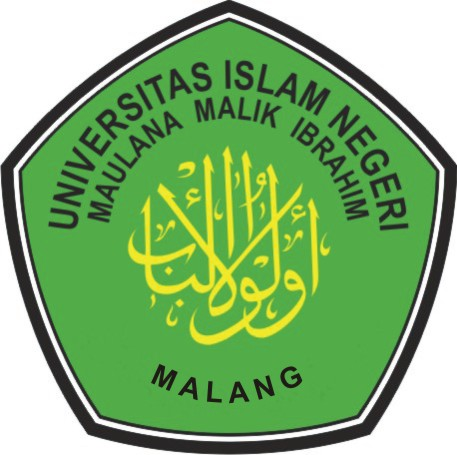 Logo Hitam Putih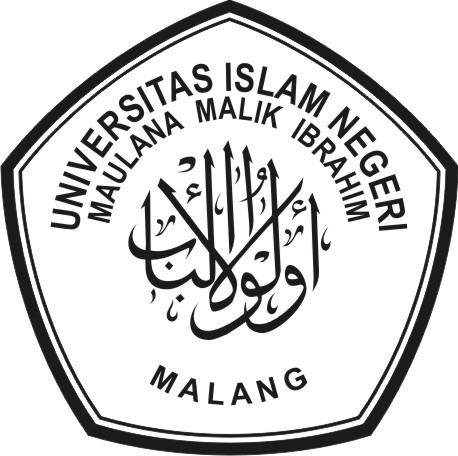 KARYA ILMIAHLogo Universitas yang TIDAK diakui di Jurusan MatematikaLogo Berwarna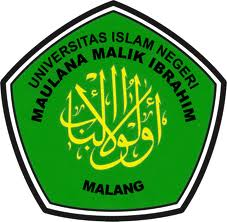 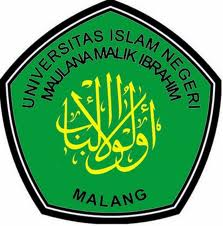 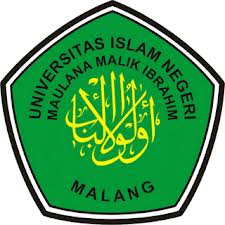 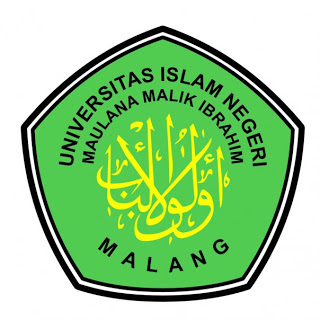 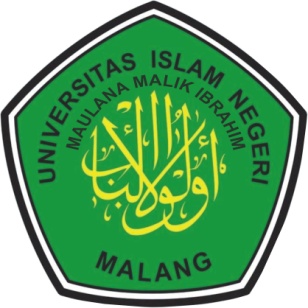 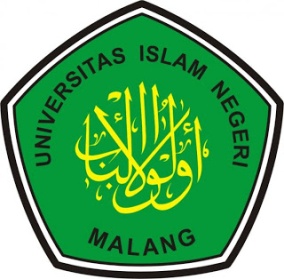 dan Variasi lainnya.BANDINGKAN DENGAN YANG DIAKUILogo Hitam PutihKomposisi Tulisan seperti Logo Warna